Sample Assessment Validation Template	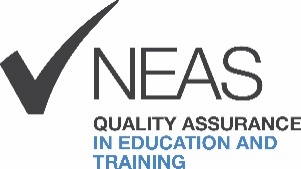 Course name	Course unit or macroskill	Assessment task	Materials included with assessment taskLearning outcomes being assessed by this taskSummary Modifications required	 Yes	 NoDate of next review	___ / ___ / ___Assessment validation checklistValidation team membersSignatureDate Source material (written text/recording) Instructions / questions for student Answer sheet Instructions for teacher Marking guide/rubric Assessment feedback sheetCriteriaY/N/NAComments / Action requiredValidity – Does the assessment task do what it is meant to?Validity – Does the assessment task do what it is meant to?Validity – Does the assessment task do what it is meant to?Task is based on suitable social, educational or workplace activities and contexts.Oral or written text type is authentic in purpose, content and format.Language (grammar, vocabulary) is consistent with course content to date.Task relates directly to learning outcomes being assessed. 
Task assesses student’s ability to meet learning outcomes being assessedAssessment method is appropriate for skills being assessed
Reliability – Is the process consistent?Reliability – Is the process consistent?Reliability – Is the process consistent?Instructions to students ensure students are fully aware of assessment requirements.The language of instructions is consistent with language level of the course. Instructions to assessors are clear and unambiguous. 
Marking guides/rubrics reflect learning outcomes being assessed.
Marking guides/rubrics are clear and unambiguous.
Flexibility Flexibility Flexibility Reasonable adjustment can be made for students with specific needs or language skill profiles.Fairness Fairness Fairness Task does not require specialist knowledge beyond course content to date.Task content will not impact negatively for personal or cultural reasons.Currency Currency Currency Task material retains currency (e.g. of content, relationship to external tests).